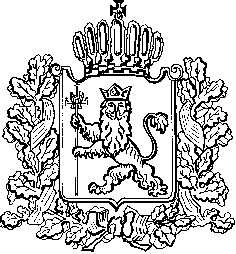 ИЗБИРАТЕЛЬНАЯ КОМИССИЯ ВЛАДИМИРСКОЙ ОБЛАСТИПОСТАНОВЛЕНИЕ02.08.2018									    № 297Постановлением Избирательной комиссии Владимирской области от 17 июля 2018 года № 250 «О списке кандидатов в депутаты Законодательного Собрания Владимирской области седьмого созыва, выдвинутого избирательным объединением «ВЛАДИМИРСКОЕ РЕГИОНАЛЬНОЕ ОТДЕЛЕНИЕ политической партии «КОММУНИСТИЧЕСКАЯ ПАРТИЯ РОССИЙСКОЙ ФЕДЕРАЦИИ» по единому избирательному округу» заверен список кандидатов в депутаты   Законодательного Собрания Владимирской области седьмого созыва, выдвинутый избирательным объединением «ВЛАДИМИРСКОЕ РЕГИОНАЛЬНОЕ ОТДЕЛЕНИЕ политической партии «КОММУНИСТИЧЕСКАЯ ПАРТИЯ РОССИЙСКОЙ ФЕДЕРАЦИИ» по единому избирательному округу.	При проведении проверки соответствия порядка выдвижения списка кандидатов, выдвинутого избирательным объединением «ВЛАДИМИРСКОЕ РЕГИОНАЛЬНОЕ ОТДЕЛЕНИЕ политической партии «КОММУНИСТИЧЕСКАЯ ПАРТИЯ РОССИЙСКОЙ ФЕДЕРАЦИИ», требованиям Закона Владимирской области от 13.02.2003 № 10-ОЗ «Избирательный кодекс Владимирской области» было установлено, что кандидатом Брыкиным Ильей Петровичем (номер 2 территориальной группы одномандатного избирательного округа № 4) в нарушение подпунктов «а» и «б» пункта 3-1 статьи 28 Закона Владимирской области от 13.02.2003 года № 10-ОЗ «Избирательный кодекс Владимирской области» в Избирательную комиссию Владимирской области вместе с заявлением кандидата о согласии баллотироваться не представлены составленные по форме, предусмотренной указом Президента Российской Федерации сведения о принадлежащем несовершеннолетнему ребенку кандидата Брыкина Ильи Петровича -  Брыкиной Ирине Ильиничне недвижимом имуществе, находящемся за пределами территории Российской Федерации, об источниках получения средств, за счет которых приобретено указанное имущество, об обязательствах имущественного характера за пределами территории Российской Федерации, а также сведения о расходах несовершеннолетнего ребенка кандидата Брыкина Ильи Петровича -  Брыкиной Ирины Ильиничны по каждой сделке по приобретению земельного участка, другого объекта недвижимости, транспортного средства, ценных бумаг, акций (долей участия, паев в уставных (складочных) капиталах организаций), совершенной в течение последних трех лет, если сумма сделки превышает общий доход кандидата и его супруга за три последних года, предшествующих совершению сделки, и об источниках получения средств, за счет которых совершена сделка (данные обстоятельства зафиксированы Подтверждениемполучения документов для заверения списка кандидатов в депутаты Законодательного Собрания Владимирской области седьмого созыва, выдвинутого избирательным объединением «ВЛАДИМИРСКОЕ РЕГИОНАЛЬНОЕ ОТДЕЛЕНИЕ политической партии «КОММУНИСТИЧЕСКАЯ ПАРТИЯ РОССИЙСКОЙ ФЕДЕРАЦИИ» от 17.07.2018 входящий № 1869).Согласно подпункту «ж» пункта 23.3 статьи 33  Закона Владимирской области от 13.02.2003 № 10-ОЗ «Избирательный кодекс Владимирской области» (далее – Кодекс) отсутствие среди документов, представленных для уведомления о выдвижении списка кандидатов, документов, необходимых в соответствии с Кодексом для уведомления о выдвижении кандидата, включенного в список кандидатов, является основанием для исключения его из заверенного списка кандидатов.На основании изложенного, руководствуясь подпунктом «ж» пункта 23.3 статьи 33  Закона Владимирской области от 13.02.2003 № 10-ОЗ «Избирательный кодекс Владимирской области»,  Избирательная комиссия Владимирской области постановляет:1. Исключить кандидата из заверенного списка кандидатов в депутаты Законодательного Собрания Владимирской области седьмого созыва, выдвинутого избирательным объединением «ВЛАДИМИРСКОЕ РЕГИОНАЛЬНОЕ ОТДЕЛЕНИЕ политической партии «КОММУНИСТИЧЕСКАЯ ПАРТИЯ РОССИЙСКОЙ ФЕДЕРАЦИИ» по единому избирательному округу:- Брыкина Илью Петровича (номер 2 территориальной группы одномандатного избирательного округа № 4).2. Выдать уполномоченному представителю избирательного объединения «ВЛАДИМИРСКОЕ РЕГИОНАЛЬНОЕ ОТДЕЛЕНИЕ политической партии «КОММУНИСТИЧЕСКАЯ ПАРТИЯ РОССИЙСКОЙ ФЕДЕРАЦИИ» копию настоящего постановления.3. Направить настоящее постановление в нижестоящие избирательные комиссии.4. Опубликовать настоящее постановление в областной общественно-политической газете «Владимирские ведомости», в сетевом издании «Вестник Избирательной комиссии Владимирской области», разместить на официальном сайте Избирательной комиссии Владимирской области в информационно-телекоммуникационной сети Интернет.Об исключении кандидата в депутаты                 Законодательного Собрания Владимирской области седьмого созыва из заверенного списка кандидатов, выдвинутого избирательным объединением «ВЛАДИМИРСКОЕ РЕГИО-НАЛЬНОЕ ОТДЕЛЕНИЕ политической партии «КОММУНИСТИ-ЧЕСКАЯ ПАРТИЯ РОССИЙСКОЙ ФЕДЕРАЦИИ» по единому избирательному округуПредседательИзбирательной комиссии                                                 В.А. МинаевСекретарь Избирательной комиссии                                                Н.А. Ульева